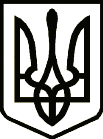                                                                                                    УкраїнаНОСІВСЬКА  МІСЬКА РАДА
Носівського району ЧЕРНІГІВСЬКОЇ  ОБЛАСТІВИКОНАВЧИЙ КОМІТЕТ                                                     Р І Ш Е Н Н Я 25  квітня  2019 року                      м. Носівка                                     № 114Про  надання статусу дитини,                                                                позбавленої батьківського піклування(ХХХХ.)             Відповідно п.п.4 п. «б» ч.1 ст.34, ст.59 Закону України «Про місцеве самоврядування в Україні», ст.5 Закону України «Про забезпечення організаційно-правових умов соціального захисту дітей-сиріт та дітей, позбавлених батьківського піклування», Порядку провадження органами опіки та піклування діяльності, пов’язаної із захистом прав дитини, затвердженого постановою Кабінету Міністрів України №866 від 24.09.2008 року «Питання діяльності органів опіки та піклування, пов’язаної із захистом прав дитини», враховуючи ухвалу Носівського районного суду від ХХХХ року єдиний унікальний номер ХХХХ, витяг з Державного реєстру актів цивільного стану громадян про народження із зазначенням відомостей про батька відповідно до частини першої ст.135 СкУ від ХХХ, подання Служби у справах дітей від 16.04.2019 року, виконавчий комітет Носівської  міської ради  в и р і ш и в:          1. Надати ХХХХ, ХХХХ р.н., статус дитини, позбавленої батьківського піклування.          2. Контроль за виконанням даного рішення покласти на заступника міського голови з питань гуманітарної сфери  Л. Міщенко.Перший заступникміського голови                                                          О. ЯЛОВСЬКИЙ